Nermina AlibegovicThu 11/19/2020 1:00 PMDragi Senade, Pretpostavljam da je ovo mail koji ste poslali članovima Partnerske grupe, ali sad vidim da ste im poslali nacrt cijelog dokumenta koji nije završen. Prema metodologiji I zakonu: Trebali ste im prvo poslati nacrt strateske platforme, koja je bilapostmaster@posta.baThu 11/19/2020 12:54 PMDelivery has failed to these recipients or groups: rifet.sahinovic@posta.ba (rifet.sahinovic@posta.ba) The email address you entered couldn't be found. Please check the recipient's email address and try to resend the message. If the problem continues, pleaseSenad KrupicThu 11/19/2020 12:54 PMTo: sejkomulalic@hotmail.com; elvir.ljubijankic@gmail.com; remzozino@hotmail.com+22 othersCc: Nermina Alibegovic; Marko MarticBuzim - Nacrt strateskog dokumenta 15.10.2020.docx370 KBATT00001.htm579 bytes2 attachments (370 KB)Download allSave all to OneDrivePoštovani,prije svega koristim priliku da Vas selamim i pozdravim u svoje ime i u ime ORT općine Bužim.  Pozvato Vam je da Općina Bužim radi na izradi strategije razvoja općine za period 2021-2027. godina koji nacrt Vam u prilogu dostavljam da na isti date Vaš komentar, prijedloge i sugestije, jer ste Vi članovi partnerske grupe. Vaše komentare i sugestije možete dostaviti na moja e-mail u roku od 30 dana. Srdačan pozdrav, Senad Krupić - koordinator ORT ____________________________________________________________________________Nermina Alibegovic <nermina.alibegovic@undp.org>Tue 10/13/2020 9:16 AMTo: YouCc: Marko MarticOdlicno, hvala mnogo Senade na prosljeđenom dopisu, koliko sam uspjela vidjeti sve ste kako treba odradili 😊 I nisam primjetila nikakve sugestij ez aunaprjeđenje dokumenta.Cujemo se za dalje,NerminaReplyReply allForwardSenad KrupicTue 10/13/2020 8:25 AMTo: Federalni zavod za programiranje razvoja - InfoPoštovani,koristim priliku da Vas pozdravim a ujedno i zahvalim na dostavljenom mišljenju na Stratešku platformu općine Bužim koju smo Vam dostavili na konsultacije.S poštovanjem,Senad Krupić________________________________________________________________________________Senad KrupicTue 10/13/2020 7:57 AM(No message text)Translate message to: English | Never translate from: SlovenianFederalni zavod za programiranje razvoja - Info <info@fzzpr.gov.ba>Mon 10/12/2020 1:39 PMTo: YouCc: Nijaz AvdukicDopis_Strateška platforma općine Bužim.pdf1 MBPoštovani,U prilogu vam dostavljamo komentare na temu Strateška platforma općine Bužim za period 2021 – 2027. godina.S poštovanjem,FEDERALNI ZAVOD ZA PROGRAMIRANJE RAZVOJA Dola 15, 71000 SarajevoTel:  + (387 33) 667 - 272Fax: + (387 33) 212 - 625e-mail: info@fzzpr.gov.baweb: www.fzzpr.gov.ba_________________________________________________________________________Fwd: KONSULTACIJE STRETEŠKA PLATF.OPĆ.BUŽIMSenad KrupicFri 10/2/2020 10:06 AMTo: nermina.n.alibegovic@gmail.com; Marko MarticReplyReply allForwardYou forwarded this message on Fri 10/2/2020 10:06 AMDDDijana Dedić <dedicdi@gmail.com>Thu 10/1/2020 6:10 PMTo: YouCc:Nermina AlibegovicPoštovani Senade,Ja sam kolege iz resornih ministarstava zamolila za komentare pa Vam prosljeđujem kako dolaze jedan po jedan.Srdačno Dijana ---------- Forwarded message ---------
From: Vildana Zulic <vildana.zulic@vladausk.ba>
Date: Thu, 1 Oct 2020, 07:31
Subject: RE: Fwd: KONSULTACIJE STRETEŠKA PLATF.OPĆ.BUŽIM
To: Dijana Dedić <dedicdi@gmail.com>, <una.redzic@vladausk.ba>, Sakib Alibegović <sakib.alibegovic@gmail.com>, <jasmira.dervisic@vladausk.ba>, Rasima Bobić <bob.rasima@gmail.com>, Dzenan Akmadzic <akdzenan@msn.com>, <neira.djogic@vladausk.ba>, <eldina.bekonjic@vladausk.ba>, <portparol@mupusk.gov.ba>
Cc: <ilfad.medic@vladausk.ba>, samir jodanovic <samir.jodanovic@gmail.com>, adnan.alagic <adnan.alagic@vladausk.ba>Poštovana Dijana i svi ostali,Pregledala sam dio koji se odnosi na životnu sredinu i imam par komentara.Kada je u pitanju Zaštita okoliša/životne sredine uključujući smanjenje rizika od katastrofa/nesreća, iz tog dijela treba isključiti EE i OIE i posebno ih istaknuti. Takođe javna rasvjeta nije sastvani dio okoliša, već je treba prebaciti u prethodno poglavlje Javna infrastruktura.Iz dijela javna infrastuktura i javne usluge vodosnabdijevanje i kanalizaciju treba prebaciti u Zaštitu okoliša/životne sredine uključujući smanjenje rizika od katastrofa/nesreća.U ovom dijelu (zaštita okoliša) nedostaju informacije o kvaliteti zrada i ako imaju još kakve podatke o ostalim sastavnicama okoliša.Lijep pozdrav.Vildana ZulicPomoćnik ministra za projekte, ekonomske poslove, strateško planiranje, EU integracije i opće poslove i član Odbora IPA II za Unsko-sanski kantonVildana Zulic | Ministarstvo za građenje, prostorno uređenje i zaštitu okoliša Unsko - sanskog kantona | Adresa: Alije Đerzeleza 6 | 77000 Bihać | Bosna i Hercegovina | Telefon : + 387 37 316 010 | Fax: + 387 37 227 795 | e-mail: vildana.zulic@vladausk.ba | Skype: vildana.z1  | www.vladausk.baMolimo Vas razmislite o zaštiti okoliša i printajte ovaj mail samo ako je neophodnoFrom: Dijana Dedić [mailto:dedicdi@gmail.com]
Sent: Tuesday, September 29, 2020 1:13 PM
To: una.redzic@vladausk.ba; Sakib Alibegović; Vildana Zulic; jasmira.dervisic@vladausk.ba; Rasima Bobić; Dzenan Akmadzic; neira.djogic@vladausk.ba; eldina.bekonjic@vladausk.ba; portparol@mupusk.gov.ba
Cc: ilfad.medic@vladausk.ba; samir jodanovic
Subject: Fwd: Fwd: KONSULTACIJE STRETEŠKA PLATF.OPĆ.BUŽIM
Drage kolege,Općina Bužim je u procesu izrade svoje Strategije razvoja te su nam dostavili stratešku platformu na konsultacije. Ja vas molim da svako pogleda svoj dio i ukoliko imate komentara ili smatrate da možete poboljšati istu da mi navedene sugestije dostavite.Znam da ste u obavezama ali bih zaista cijenila vašu pomoć a i kolege iz Općine Bužim. Dakle samo da pročitate dio za oblast koja se odnosi na vas i ako imate komentar mi kratko napišete. Sad radimo svoju strategiju pa već su vam te informacije poznate.Hvala vam unaprijed.Molim vas da ako imate komentare iste dostavite najkasnije do petka.Srdačno.Dijana---------- Forwarded message ---------
From: <uredvlade@vladausk.ba>
Date: Tue, Sep 29, 2020 at 8:49 AM
Subject: Fwd: Fwd: KONSULTACIJE STRETEŠKA PLATF.OPĆ.BUŽIM
To: <dedicdi@gmail.com>



-------- Original Message --------
Subject: Fwd: Fwd: KONSULTACIJE STRETEŠKA PLATF.OPĆ.BUŽIM
Date: 2020-09-18 12:57
 From: Office Vlada USK <office@vladausk.ba>
To: uredvlade@vladausk.ba



-------- Proslijeđena poruka --------

                NASLOV:
                Fwd: KONSULTACIJE STRETEŠKA PLATF.OPĆ.BUŽIM

                DATUM:
                Fri, 18 Sep 2020 12:44:18 +0200

                ŠALJE:
                premijer@vladausk.ba

                PRIMA:
                Vlada USK - Kabinet <office@vladausk.ba>

---------- Proslijeđena poruka ----------
Šalje: Senad Krupic <krupic_senad@hotmail.com>
Datum: 18. sep 2020. 12:32
Naslov: KONSULTACIJE STRETEŠKA PLATF.OPĆ.BUŽIM
Prima: premijer@vladausk.ba
Kopija:

> POŠTOVANI,
> S HODNO ZAKONU O RAZVOJNOM PLANIRANJU I UPRAVLJANJU RAZVOJEM
> FEDERACIJE DOSTAVLJAMO VAM NACRT STRATEŠKE PLATFORME DA NA IST DATE
> SVOJ KOMENTAR I MIŠLJENJE.
> KOMENTARE MOŽETE DOSTAVITI NA IMEJL  krupic_senad@hotmail.com
>
> Kontakt osoba Senad Krupić MOB 061 277541
>

> S POŠTOVANJEM





U skladu sa jučerašnjim dogovorom dostavljamo Vam Strategiju razvoja
Općine Bužim


Molimo potvrdu o prijemu maila

LP






--Dijana DedicKoordinator za evropske integracijeVlade Unsko - sanskog kantonaFwd: Fwd: KONSULTACIJE STRETEŠKA PLATF.OPĆ.BUŽIMSKSenad KrupicFri 10/2/2020 10:04 AMTo: nermina.n.alibegovic@gmail.com; Marko MarticReplyReply allForwardYou forwarded this message on Fri 10/2/2020 10:04 AMDDDijana Dedić <dedicdi@gmail.com>Thu 10/1/2020 6:11 PMTo: YouCc: Nermina AlibegovicDraga Dijana,dostavljam komentare vezano za oblast obrazovanja:Stranica 19Kada je u pitanju osnovno i srednje obrazovanje, nastava se odvija u 12 osnovnih i 1 srednjoj školi.Komentar: Umjesto 12 osnovnih škola predlažem da se napiše „nastava se odvija u 3 centralne i 9 područnih osnovnih škola, te 1 srednjoj školi.“Stranica 20U svim školama se primjenjuje princip inkluzivnog obrazovanja u koji je ukupno uključeno 68 djece sa posebnim potrebama, međutim djeca nemaju osigurane asistente u nastavi.Komentar: Umjesto izraza djeca sa posebnim potrebama predlažem da se koristiti izraz djeca sa poteškoćama u razvoju. Napominjem da je Ministarstvo obrazovanja, nauke, kulture i sporta u školskoj 2019/20. godini finansiralo 2 asistenta u nastavi i to jednog u JU “Dječiji vrtić” Bužim i jednog u JU OŠ “Bužim” Bužim.Srdačan pozdrav,Una Redžić
Ministarstvo obrazovanja, nauke, kulture i sporta
Vlada Unsko-sanskog kantona
Stručna savjetnica
telefon: +387 37 316 084
una.redzic@vladausk.ba
www.vladausk.baOn 2020-09-29 13:12, Dijana Dedić wrote:
Drage kolege,Općina Bužim je u procesu izrade svoje Strategije razvoja te su nam dostavili stratešku platformu na konsultacije. Ja vas molim da svako pogleda svoj dio i ukoliko imate komentara ili smatrate da možete poboljšati istu da mi navedene sugestije dostavite.Znam da ste u obavezama ali bih zaista cijenila vašu pomoć a i kolege iz Općine Bužim. Dakle samo da pročitate dio za oblast koja se odnosi na vas i ako imate komentar mi kratko napišete. Sad radimo svoju strategiju pa već su vam te informacije poznate.Hvala vam unaprijed.Molim vas da ako imate komentare iste dostavite najkasnije do petka.Srdačno.Dijana---------- Forwarded message ---------
From: <uredvlade@vladausk.ba>
Date: Tue, Sep 29, 2020 at 8:49 AM
Subject: Fwd: Fwd: KONSULTACIJE STRETEŠKA PLATF.OPĆ.BUŽIM
To: <dedicdi@gmail.com>



-------- Original Message --------
Subject: Fwd: Fwd: KONSULTACIJE STRETEŠKA PLATF.OPĆ.BUŽIM
Date: 2020-09-18 12:57
 From: Office Vlada USK <office@vladausk.ba>
To: uredvlade@vladausk.ba



-------- Proslijeđena poruka --------

                NASLOV:
                Fwd: KONSULTACIJE STRETEŠKA PLATF.OPĆ.BUŽIM

                DATUM:
                Fri, 18 Sep 2020 12:44:18 +0200

                ŠALJE:
                premijer@vladausk.ba

                PRIMA:
                Vlada USK - Kabinet <office@vladausk.ba>

---------- Proslijeđena poruka ----------
Šalje: Senad Krupic <krupic_senad@hotmail.com>
Datum: 18. sep 2020. 12:32
Naslov: KONSULTACIJE STRETEŠKA PLATF.OPĆ.BUŽIM
Prima: premijer@vladausk.ba
Kopija:

> POŠTOVANI,
> S HODNO ZAKONU O RAZVOJNOM PLANIRANJU I UPRAVLJANJU RAZVOJEM
> FEDERACIJE DOSTAVLJAMO VAM NACRT STRATEŠKE PLATFORME DA NA IST DATE
> SVOJ KOMENTAR I MIŠLJENJE.
> KOMENTARE MOŽETE DOSTAVITI NA IMEJL  krupic_senad@hotmail.com
>
> Kontakt osoba Senad Krupić MOB 061 277541
>

> S POŠTOVANJEM





U skladu sa jučerašnjim dogovorom dostavljamo Vam Strategiju razvoja
Općine Bužim


Molimo potvrdu o prijemu maila

LP
 --Dijana DedicKoordinator za evropske integracijeVlade Unsko - sanskog kantonaJAVNE KONSULTACIJETranslate message to: English | Never translate from: CzechSKSenad KrupicTue 9/22/2020 12:42 PMTo:Nermina AlibegovicPOZDRAV NERMINA JUČE JE OBJAVLJENA STRATEŠKA PLATFORMA  NA NAŠOJ WEB STRANICI U FOLDERSU ILDP/UINDIP . S POŠTOVANJEMSENAD K. ReplyForwardNANermina AlibegovicMon 9/21/2020 9:08 AMOdlicno, hvala vam Senade. Jedino nam je preostalo da se objavi na websajtu platforma I obavijest kao sto je isla za ove vise nivoe vlasti….Nadam se da cete moci to odraditi dok ste na godisnjem, jer je vazno da je dokument javno objavljen. Hvala vam, NerminaSKSenad KrupicFri 9/18/2020 12:24 PMTo: 'Nermina Alibegovic'Buzim_STRATEGIJA ZADNJA. platforma_Final_14092020.docx245 KB3 attachments (6 MB)Download allSave all to OneDriveDANAS SMO POSLALI POŠTOM A SAD ĆU NA IMEJLS POŠTOVANJEM SENAD KJAVNE KONSULTACIJETranslate message to: English | Never translate from: SlovenianSKSenad KrupicTue 9/22/2020 12:38 PMTo: agan skenderovicHVALA NA OBJAVIReplyForwardASagan skenderovicMon 9/21/2020 1:06 PMOK Biće završenoSKSenad KrupicMon 9/21/2020 1:02 PMTo:agan skenderovicJAVNE KONSULTACIJE.docx253 KBSELAM,
OVU PRVU STRANICU AKO MOŽEŠ OTPRINTATI I STAVITI NA OGLASNU TABLU.

UNAPRIJED HVALA

SENAD KJAVNE KONSULTACIJE2SKSenad KrupicFri 9/18/2020 12:34 PMTo:info@fzzpr.gov.baBuzim_Javne konsultacije FEDERACIJA viši nivoi_17092020_nacrt.doc105 KBBuzim_STRATEGIJA ZADNJA. platforma_Final_14092020.docx244 KB2 attachments (348 KB)Download allSave all to OneDrivePOŠTOVANI,S HODNO ZAKONU O RAZVOJNOM PLANIRANJU I UPRAVLJANJU RAZVOJEM FEDERACIJE DOSTAVLJAMO VAM NACRT STRATEŠKE PLATFORME DA NA IST DATE SVOJ KOMENTAR I MIŠLJENJE.KOMENTARE MOŽETE DOSTAVITI NA IMEJL  krupic_senad@hotmail.comKontakt osoba Senad Krupić MOB 061 277541S POŠTOVANJEMKONSULTACIJE STRETEŠKA PLATF.OPĆ.BUŽIM2SKSenad KrupicFri 9/18/2020 12:32 PMTo:premijer@vladausk.baBuzim_STRATEGIJA ZADNJA. platforma_Final_14092020.docx244 KB2 attachments (3 MB)Download allSave all to OneDrivePOŠTOVANI,S HODNO ZAKONU O RAZVOJNOM PLANIRANJU I UPRAVLJANJU RAZVOJEM FEDERACIJE DOSTAVLJAMO VAM NACRT STRATEŠKE PLATFORME DA NA IST DATE SVOJ KOMENTAR I MIŠLJENJE.KOMENTARE MOŽETE DOSTAVITI NA IMEJL  krupic_senad@hotmail.comKontakt osoba Senad Krupić MOB 061 277541S POŠTOVANJEMNacrt strateške platforme općine BužimSome content in this message has been blocked because the sender isn't in your Safe senders list. I trust content from udbuzim@gmail.com. | Show blocked contentUBUdruženje Distrofičara Bužim <udbuzim@gmail.com>Sat 11/24/2020 3:38 PME-mail: udbuzim@gmail.com I dulic84@gmail.comTel: +387 61 369 203uto, 24. stu 2020. u 14:31 Udruženje distrofičara Bužim <udbuzim@gmail.com> napisao je:Kada su u pitanju osobe sa invaliditetom, smatramo da je neophodno u strategiju da se unesu slijedeći prioriteti:-1. Projekat pristupačnog prevoza osoba sa invaliditetom u sklopu kojeg bi se nabavilo pristupačno kombi vozilo za prevoz osoba sa invaliditetom kojim bi se nudila usluga prevoza za osobe sa najtežim invaliditetom. Nosioc ove aktivnosti bi bilo Udruženje distrofičara Bužim, a aktivnost bi se finansirala iz sredstava Budžeta općine Bužim i donatorskih sredstava.2. Projekat otvaranja dnenvnog centr za osobe sa invaliditetom. U sklopu ovog projekta bi se otvorio centar za dnevni rad sa osobama sa invaliditetom, prvenstveno za djecu sa invaliditetom. Nosioc ove aktivnosti bi bilo Udruženje distrofičara Bužim, a finansirala bi se iz sredstava Budžeta općine i donacija.3. Projekat personalne asistencije za osobe se najtežim invaliditetom. U sklopu ovog projekta bi se obezbijedila personalna asistencija za osobe sa najtežim invaliditetom. Nosioc ove aktivnosti bi bilo udruženje distrofičara Bužim, a ista bi se finansirala iz sredstava Budžeta i donacija.Sva tri prioriteta imaju za cilj stvaranje uslova za samostalni život osoba sa invaliditetom.Molimo Vas da gore navedene prioritete ubacite u novu strategiju razvoja.S poštovanjem!Samir ĐulićPredsjednik udruženjaReplyForwardMMMarko MarticMon 11/30/2020 12:33 PMHvala vam Senade i Nermina na javljanju i dostavljenim informacijama. Ja se postepeno vraćam u radni režim pa se nadam da ću u toku sedmice pripremiti nacrtnu verziju strateškog dokumenta koju onda možemo zajedno razmotriti na završnoj radionici. Bićemo u kontaktu,NANermina AlibegovicMon 11/30/2020 10:24 AMDragi Senade, Raduje me činjenica da ste dobro I zdravo, to je najbitnije. Pored strategije koju ćemo privesti kraju kroz narednih mjesec dana, predlažem da razmislite o terminu JURA sastanka I porazgovarate sa načelnikom, kako bismo ga organizirali u narednomSKSenad KrupicMon 11/30/2020 9:33 AMPoštovana, želim da Vas pozdravim te da Vas obavijestim da sam počeo danas raditi što zanči da sam dobro i zdravo koje i vama želim. Komentare ću sačuvati elektronski i printano. S poštovanjem, Senad K.Some content in this message has been blocked because the sender isn't in your Safe senders list. I trust content from nermina.alibegovic@undp.org. | Show blocked contentNANermina Alibegovic <nermina.alibegovic@undp.org>Mon 11/30/2020 8:57 AMTo: YouCc:Marko MarticPoštovani Senade,Prije svega nadam se da ste dobro I zdravo.Kolega Marko nam je također na bolovanju, sve je ok, ali mora da se malo odmori, pa zato I čekamo malo finalni nacrt strategije koji će biti spreman u narednom periodu. Marko će ga dostaviti I vama I meni, pa ćemo se onda dogovoriti o narednim koracima. Preostalo nam je da odradimo finalnu radionicu I razmotrimo cijeli dokument, te da on nakon toga ide na pregled unutar našeg ILDP tima.Molim vas da ove komentare koje dobijete sačuvate u posebne fajlove, jer su nam bitni prije svega za sam dokument strategije, pa cemo vidjeti gdje I sta mozemo uvrstiti u sami dokument, a I vazni su nam zbog proceduralnih detalja, da znamo da smo ispostovali participatorni pristup. O ovome cemo se nas dvoje dogovoriti, I po isteku roka za dostavljanje komentara pripremiti I zabilješke o svemu.Srdačan pozdrav, čujemo se uskoro kada nam se Marko oporavi I bude opreativan 😊 Mrako, cuvaj se!Nermina_______________________________________________________________ MOMicrosoft OutlookFri 11/20/2020 10:32 AMmail01-1.bih.net.ba rejected your message to the following email addresses: rvi.buzim@bihnet.ba (rvi.buzim@bihnet.ba) Your message couldn't be delivered. When Office 365 tried to send the message, the external email server returned the error below. This isSome content in this message has been blocked because the sender isn't in your Safe senders list. I trust content from krupic_senad@hotmail.com. | Show blocked contentSKSenad KrupicFri 11/20/2020 10:32 AMTo: edham.e@hotmail.com; rvi.buzim@bihnet.ba; buzim@ckfbih.ba; Amel Aldzic5g+6 othersBuzim - Nacrt strateskog dokumenta 15.10.2020.docx258 KBPoštovani, U prilogu Vam dostavljam nacrt strateške platforme općine Bužim. Molim Vas da Vaše komentare, prijedloge i sugestije dostavite u roku od 7 (sedam) dana. Srdačan pozdrav, Senad Krupić.Some content in this message has been blocked because the sender isn't in your Safe senders list. I trust content from udbuzim@gmail.com. | Show blocked contentUBUdruženje Distrofičara Bužim <udbuzim@gmail.com>Fri 11/20/2020 10:30 AMYouSenad nema priloga.pet, 20. stu 2020. 10:28 Senad Krupic <krupic_senad@hotmail.com> je napisao:Poštovani, U prilogu Vam dostavljam nacrt strateške platforme općine Bužim. Molim Vas da Vaše komentare, prijedloge i sugestije dostavite u roku od 7 (sedam) dana. Srdačan pozdrav, Senad Krupić.Senad KrupicFri 11/20/2020 10:28 AMTo: edham.e@hotmail.com; rvi.buzim@bihnet.ba; buzim@ckfbih.ba; Amel Aldzic5g+5 othersPoštovani, U prilogu Vam dostavljam nacrt strateške platforme općine Bužim. Molim Vas da Vaše komentare, prijedloge i sugestije dostavite u roku od 7 (sedam) dana. Srdačan pozdrav, Senad Krupić.Udruženje Distrofičara Bužim <udbuzim@gmail.com>Tue 11/24/2020 2:32 PMTo YouKada su u pitanju osobe sa invaliditetom, smatramo da je neophodno u strategiju da se unesu slijedeći prioriteti:-1. Projekat pristupačnog prevoza osoba sa invaliditetom u sklopu kojeg bi se nabavilo pristupačno kombi vozilo za prevoz osoba sa invaliditetom kojim bi se nudila usluga prevoza za osobe sa najtežim invaliditetom. Nosioc ove aktivnosti bi bilo Udruženje distrofičara Bužim, a aktivnost bi se finansirala iz sredstava Budžeta općine Bužim i donatorskih sredstava.2. Projekat otvaranja dnenvnog centr za osobe sa invaliditetom. U sklopu ovog projekta bi se otvorio centar za dnevni rad sa osobama sa invaliditetom, prvenstveno za djecu sa invaliditetom. Nosioc ove aktivnosti bi bilo Udruženje distrofičara Bužim, a finansirala bi se iz sredstava Budžeta općine i donacija.3. Projekat personalne asistencije za osobe se najtežim invaliditetom. U sklopu ovog projekta bi se obezbijedila personalna asistencija za osobe sa najtežim invaliditetom. Nosioc ove aktivnosti bi bilo udruženje distrofičara Bužim, a ista bi se finansirala iz sredstava Budžeta i donacija.Sva tri prioriteta imaju za cilj stvaranje uslova za samostalni život osoba sa invaliditetom.Molimo Vas da gore navedene prioritete ubacite u novu strategiju razvoja.S poštovanjem!Samir ĐulićPredsjednik udruženjaSKSenad KrupicMon 11/30/2020 8:40 AM(No message text)Some content in this message has been blocked because the sender isn't in your Safe senders list. I trust content from udbuzim@gmail.com. | Show blocked contentYou forwarded this message on Mon 11/30/2020 8:40 AMUBOva e-pošta je provjerena na viruse Avast protuvirusnim programom.
www.avast.comVirus-free. www.avast.com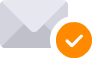 Virus-free. www.avast.com